ПРОТОКОЛ № 18Финальный турнир по футболу III Всероссийской летней Спартакиады инвалидов 2019 годаМатч за 5-6 местоСтадион « Дружба » г. Йошкар-Ола                                                        « 19  » июля       2019 года.  Начало в 10 часов 00 минут. Освещение  Естественное.       Количество зрителей     100          чел.Результат  матча       6-0     в пользу  команды  «Республика Татарстан».                                                                   Первой половины 4-0     в пользу  команды  «Республика Татарстан». Серия ударов с 9-ой отметки  в пользу команды «».                          Официальные   представителиПредупреждения игрокам ( Фамилия, Имя,   номер   игрока,     команда,    время,   причины   ) :Удаления       игроков     (  Фамилия, Имя,    номер    игрока,     команда,     время,     причины  ) :Извещение о подаче протеста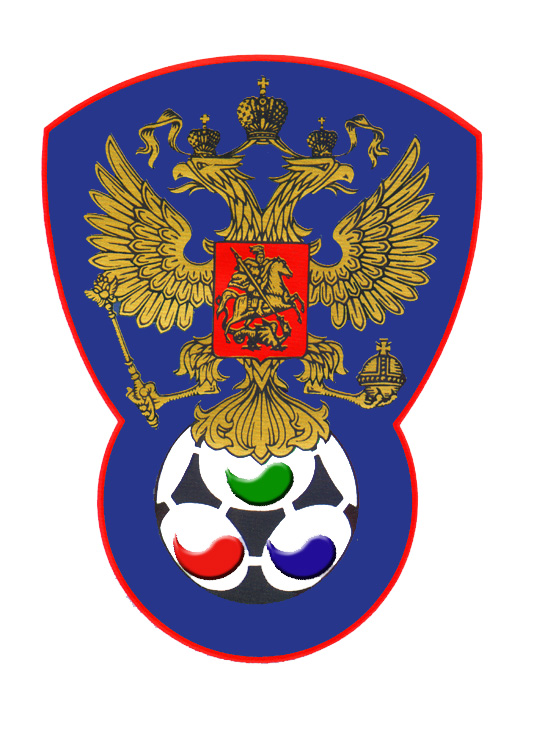 ВСЕРОССИЙСКАЯ ФЕДЕРАЦИЯФУТБОЛА ЛИЦ С ЗАБОЛЕВАНИЕМ ЦП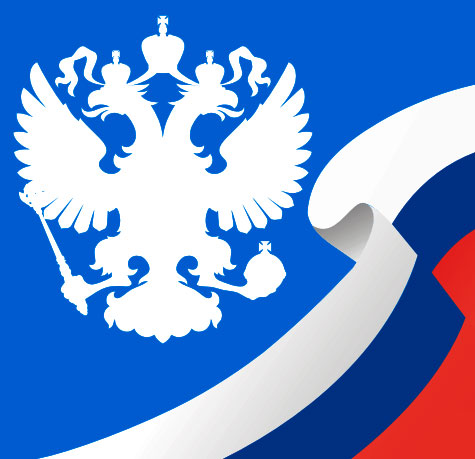 Республика ТатарстанМосковская областьСудейская бригадаФамилия , ИмяКатегорияГородГлавный  судьяЛысенко Павел1Йошкар-ОлаПомощник № 1Аммосов Павел1Йошкар-ОлаПомощник № 2Рукавчук Антон1Йошкар-ОлаРезервный судьяКутюков Павел1Йошкар-ОлаКрасныефутболкиСиниеКрасныегетрыСиние№ФамилияИмяКлЗМЗаменыЗамены№ФамилияИмяКлЗМЗаменыЗамены№ФамилияИмяКлЗМ№мин№ФамилияИмяКлЗМ№мин 1ШвейкинДанил117МамаевКирилл17АхметшинАйнур322МакариковИван11218ПоповСергей235ЕльчаниновАндрей311НизамиевНияз29ФоминВладислав213ГалиахметовАзамат211ТитовДаниил326ГасымовЭльчин3114РазливинскийДавид127ЗайнуллинТимур143824ПронинОлег24ГабитовДамир11ПлахутинРоман25ХакимуллинБулат14АпаринМаксим1№Фамилия  и  инициалыДолжность№Фамилия  и  инициалыДолжность1Забиров ИльдарГл. тренер1Лексин Александр Гл. тренер22Пронин Олег Московская область № 24 на 26 мин – грубая игра.Титов Даниил Московская область № 11 на 34 мин – неспортивное поведениеНетНе поступалоГлавный судья_______________(Лысенко П.)                  подписьфамилия и инициалыПодпись представителя принимающей команды_______________(Забиров И.М.)                  подписьфамилия и инициалыПодпись представителя команды гостей_______________(Лексин А.В.)                  подписьфамилия и инициалы